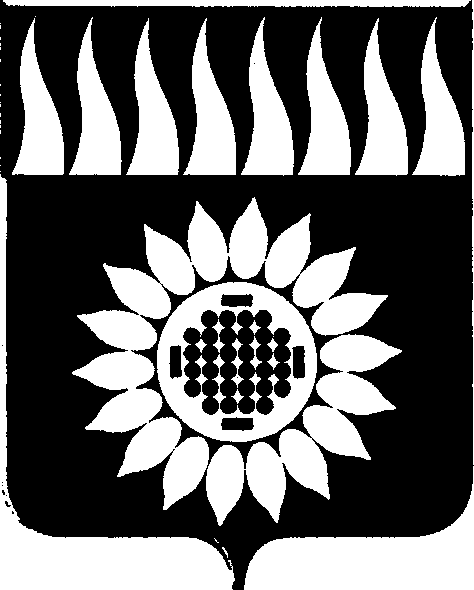 ГОРОДСКОЙ ОКРУГ ЗАРЕЧНЫЙД У М Ашестой созыв_____________________________________________________________________________________________СЕМЬДЕСЯТ ПЕРВОЕ ОЧЕРЕДНОЕ ЗАСЕДАНИЕР Е Ш Е Н И Е30.07.2020 № 44-Р О принятии в первом чтении Отчета об исполнении бюджета городского округа Заречный за 2019 год и назначении публичных слушаний по вопросу «Об исполнении бюджета городского округа Заречный за 2019 год»    Рассмотрев проект решения Думы городского округа Заречный от 30.04.2020 № 21 «Об исполнении бюджета городского округа Заречный за  2019 год», заключение контрольно-счетной палаты городского округа Заречный на годовой отчет об исполнении бюджета городского округа Заречный за 2019 год, в соответствии с Федеральным законом  от 06.10.2003 № 131-ФЗ «Об общих принципах организации местного самоуправления в Российской Федерации» (в действующей редакции), на основании статей 17, 25, 61 Устава городского округа Заречный, Положения о порядке организации и проведения публичных слушаний в городском округе Заречный, утвержденного решением Думы от 01.09.11 № 83-Р (в действующей редакции), Положения о бюджетном процессе в городском округе Заречный, утвержденного решением Думы от 29.05.2014 № 56-Р 	  Дума решила:		1. Принять в первом чтении отчет об исполнении бюджета городского округа Заречный за 2019 год.	2. Вынести на публичные слушания проект решения Думы городского округа Заречный от 30.04.2020 № 21 «Об исполнении бюджета городского округа Заречный за 2019 год» (прилагается).          3. Назначить публичные слушания по указанному в пункте 2 настоящего решения вопросу 20 августа 2020 года в 17.00 часов в конференц-зале администрации городского округа Заречный по адресу: г. Заречный, ул. Невского, 3.          4. Утвердить текст информационного сообщения о проведении публичных слушаний (приложение № 1).          5. Время и место подачи заявок на выступление на публичных слушаниях, предложений и рекомендаций  по проекту решения Думы городского округа Заречный, указанному в пункте 1 настоящего решения: в здании администрации городского округа Заречный по адресу: г. Заречный, ул. Невского, 3, кабинет № 310, в рабочие дни с 9 часов до 16 часов (обед с 12 часов до 13 часов), по  17 августа 2020 года включительно в письменной форме (телефоны для справок 73030, 71166).  	6. Ответственным за подготовку и проведение публичных слушаний является комиссия по экономической политике, бюджету, налогам и городскому хозяйству Думы городского округа Заречный.          7. Опубликовать настоящее решение в установленном порядке, разместить на официальном сайте городского округа Заречный gorod-zarechny.ru одновременно с проектом решения, указанным в п.1 настоящего решения.Председатель Думы городского округа 		                   				А.А. Кузнецов    Приложение № 1к решению Думыот 30.07.2020 № 44-РИнформационное сообщение о проведении публичных слушаний  1. В соответствии с действующим законодательством и Уставом городского округа Заречный проводятся публичные слушания по проекту решения Думы от 30.04.2020 № 21 «Об исполнении бюджета городского округа Заречный за 2019 год», которые состоятся 20 августа 2020 года в 17.00 часов в конференц-зале администрации городского округа Заречный по адресу: г. Заречный, ул. Невского, 3.  2. Участниками публичных слушаний на публичных слушаниях могут быть жители городского округа Заречный (всех населенных пунктов, расположенных на территории городского округа Заречный), обладающие избирательным правом.3. Участниками публичных слушаний с правом выступления являются участники публичных слушаний, которые в письменной форме подали заявку на выступление на публичных слушаниях по выносимому на публичные слушания вопросу не позднее, чем за три дня до дня проведения публичных слушаний.4. Заявки на выступление, предложения и рекомендации по предлагаемому к обсуждению вопросу вы можете направлять в организационный отдел аппарата Думы городского округа Заречный по адресу: г. Заречный, ул. Невского, 3, каб. 310, в рабочие дни с 9 часов до 16 часов (обед с 12 часов до 13 часов) в письменной форме по 17 августа 2020 года включительно, телефоны для справок 73030, 71166. 5. Перед началом проведения публичных слушаний осуществляется регистрация участников публичных слушаний при предъявлении паспорта гражданина Российской Федерации либо иного документа, заменяющего паспорт гражданина Российской Федерации, установленного федеральным законодательством. 